Школьный турФамилия, имя __________________________________     Класс ___________Дорогой олимпиец!Постарайся выполнить все задания.  Выполняй их по порядку.Задание 1Покажи стрелками природные объекты:(3 балла) Задание 2Каких из перечисленных деревьев в природе не существует (зачеркни):Колбасное, молочное, мыльное, ниточное, свечечное, бутылочное.(2 балла)Задание 3Подчеркни только то, что может быть изображено на глобусе.Дома, озёра, леса, горы, острова, деревни, дороги, реки.(2 балла) Задание 4Собери из букв как можно больше названий рек России (буквы можно использовать несколько раз)НИЛВГОАБЬЕСЙДРУМ_______________________________________________________________________________________________________________________________________________________________________________________________________________________________________________________________________________________(по 1 баллу за каждое правильное название) Задание 5Ясень – дерево. Что можно о нем сказать, даже если ни разу его не видел? Выбери верное утверждение об ясене и обведи его номер в кружок.Это однолетнее растениеЭто высокое растениеУ него есть одревесневший стволУ него нет плодов с семенами(1 балл) Задание 6Из предложенных городов выберите город, жители которого встречают Новый год первыми: Москва, Владивосток, Новосибирск, Иркутск, Красноярск.(1 балл) Задание 7Добывают его на дне морском из водорослей, он хорошо лечит ранки, а дети его боятся. Что это?___________________________(1 балл) Задание 8На раскопках около Новгорода в 1230 году нашли обрывок бересты с такой записью: «Кадь ржи по 20 гривен….» Определи век, когда была сделана запись. ______________ век. Что можно сказать о древних обитателях этой местности и том времени?Выбери правильные утверждения.У них существовала торговляВсе новгородцы умели считатьОни пользовались деньгами, которые назывались «рубли»В XII веке на Руси существовала письменностьДля письма в это время использовалась береста.Одной из мер объема была тогда кадка (кадь).(3 балла)Задание 9В каждом ряду найди лишнее слово и подчеркни его. Объясните свой выбор.а) Волга, Енисей, Байкал, Лена ________________________________________________________________________в) Земля, Луна, Венера, Марс________________________________________________________________________ б) стрекоза, паук, комар, кузнечик ________________________________________________________________________г) нефть, торф, уголь, известняк ________________________________________________________________________д) суховей, наводнение, бриз, ураган________________________________________________________________________(5баллов)Задание 10Отгадай ребусы. 1.____________________________________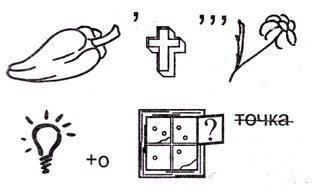 2. ____________________________________(4 балла)Желаем успеха!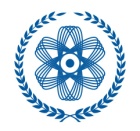 ГОРОДСКАЯ ОЛИМПИАДА ДЛЯ МЛАДШИХ ШКОЛЬНИКОВ«Первый шаг…»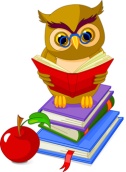 ромашкаПриродные объектыглинаплиткаПриродные объектыоблакалинейкаПриродные объектыптицымашина Природные объектытетрадьгорыПриродные объектыдеревошкафПриродные объектыдом